Publicado en Santiago de Compostela el 04/06/2020 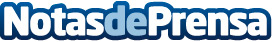 SERES: Las empresas gallegas muy activas en el uso de la factura electrónicaLas empresas de Galicia recibieron en 2019 el 7,16% del total de facturas electrónicas recibidas en España, según el Estudio SERES de Implantación de la Factura Electrónica en España 2019. Dentro de Galicia, que se sitúa en cuarta posición en este concepto, Pontevedra fue la provincia mas activa, con el 4,7% del total nacional, de facturas electrónicas recibidas, seguida de A Coruña, con el 2,05%, Lugo con el 0,21% y Ourense con el 0,20%Datos de contacto:SERESSERESSERESNota de prensa publicada en: https://www.notasdeprensa.es/seres-las-empresas-gallegas-muy-activas-en-el Categorias: Finanzas Galicia Recursos humanos http://www.notasdeprensa.es